Registration Form - Gift of Dyslexia Workshop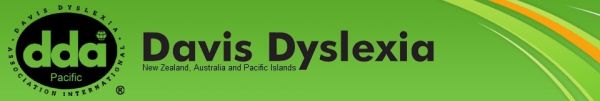 Auckland, New ZealandDates TBC January 2020Register early, as the number of places is limited to 20Minimum numbers apply so do not make travel bookings without adequate insurance.Early-bird - Registration & payment $1955 incl GST required by 1 December 2019Registration after 1 December 2018 $2300 incl GST closes 7 January 2020Please note that your place will not be confirmed until payment is received.Attendees:
Name_________________________________ Phone ______________________Email _____________________________________________________________Name_________________________________ Phone  ______________________Email _____________________________________________________________Direct Credit:  Sage Learning Limited                         Westpac, Johnsonville, NZ  030525 0010797 00                         Please clearly state your name and workshop date.Enclosed is my cheque  /  Credit Card (please note 3.5% credit card fees will apply to all prices)    Credit Card: Visa / Mastercard (circle one)     Total Amount $________________Number____________________________________________ Exp______/______Name on Card ______________________________________ CSV # __________ (3 digits on back of card)Signature__________________________________________Please send my tax invoice, receipt and confirmation to:Name_____________________________________________________________Address___________________________________________________________Email______________________________________ Phone  _________________Email form to: margot@giftdyslexia.co.nz  Or Post to: 14 McLintock Street, Johnsonville, Wellington 6037Any questions please phone Margot Young on 04 478 2208